   《指数函数》教学设计一、教材分析指数函数是北师大版数学必修一第三章第一节内容，本节主要认识和掌握指数函数的定义。并通过对指数函数图像的研究归纳其性质，并进行简单的应用。“指数函数”是函数中的一个重要基本初等函数，为后续知识——对数函数作好准备知识。通过这部分知识的学习进一步深化学生对函数概念的理解与认识，使学生得到较系统的函数知识并体会研究函数较为完整的思维方法，此外还可类比学习后面的其它函数。二、学情分析学生已认识了函数和研究函数的一般方法，但首次系统学习指数函数的定义、图像及性质，需要从简单出发，引导归纳。三、教学目标1、知识与技能(1) 理解指数函数的概念与意义。(2) 掌握指数函数的图像和性质。(3) 会利用指数函数的性质进行简单的应用。2、过程与方法通过实际问题引出指数函数概念，并让学生自己在同一坐标系中画出函数 𝑦=和 的图像，并采用归纳的方式得到一般指数函数的图像和性质。3、情感、态度与价值观通过指数函数的研究，探究体会“数形结合”的思想和不完全归纳的方法。结合实际问题，让学生感受数学在实际生活中建模思想的应用。四、教学重点和难点       1、重点：指数函的概念认识以及指数函数的图像和性质。     2、难点：指数函数图像和性质的归纳。五、教法分析（一）教学方式         直接讲授与启发式探究相结合。   （二）教学手段          借助多媒体教学设备与板书相结合。六、教学过程  （一）新课导入问题一：某种细胞分裂时，由1个分裂成2个，2个分裂成4个， 4个分裂成8个……一直分裂下去. 试写出得到的细胞个数 y 与分裂次数 x 之间的关系式。“一尺之棰，日取其半，万世不竭。”                    ----- 《庄子.天下篇》 问题二：有1根长1尺的木棰 ，第一次截取木棰的一半，第二次再截取剩余木棰的一半，……若经过了x 次之后木棰剩余的长度为 y 米，试写出 y 与 x 之间的函数关系式。.观察上述两个问题中函数的有什么特征？从而得出指数函数的定义。（二）新课探究1、指数函数的概念定义：函数 叫作指数函数，在这个函数中，自变量 x 出现在指数的位置上，底数a是一个大于0且不等于1的常量，函数的定义域是实数集。注意：① 系数必须是1;  ；③ 自变量x在指数位置上;  ④定义域是R。例1. 判断下列函数是否为指数函数.⑴ ;       ⑵ ;        ⑶ ；             ⑷;     ⑸           ⑹ ;⑺ 2、指数函数的图像和性质问题三: 在同一坐标系中画出函数 的图像，观察图像，并回答问题：   (1) 一般研究函数时需要从哪些方面讨论函数的性质？定义域、值域、单调性、奇偶性等。(2) 请从问题(1)中的几个方面分别讨论的性质。   此处，学生自主采用列表、描点、连线的方法画出函数图像，并组织四人一组进行小组讨论，自主探究函数的定义域、值域、单调性、奇偶性，以及定点的性质，教师引导学生从图像探究更多性质。问题四: 在问题三所建立的坐标系中继续画出函数 和函数的函数图像，观察4个函数图像的走势，你发现了什么？尝试归纳 的图像和性质。教师引导学生归纳总结指数函数 的图像与性质，并设置填表式问题，让学生完成：例2. 利用指数函数的性质，比较下列各组数中两个值的大小。   ⑴  与 ;         ⑵ 思考：比较  与 七、课堂小结1. 指数函数的概念2. 指数函数的图像和性质3. 不完全归纳思想学完本节课，你明白了《庄子.天下篇》中“万世不竭”的原因吗？八、作业布置1. 课本68页A组第3题的第(2)(3)(7)(8)个。2. 比较下列各组数的大小。      ⑴  与 ;         ⑵ ;      ⑶ 与 3. 设函数在区间[-1,1]上的最大值和最小值分别为M和N，求.图像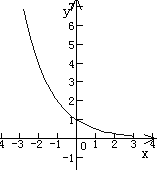 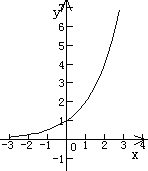 图像定义域：R定义域：R定义域：R定义域：R图像值域(0,+∞)值域(0,+∞)值域(0,+∞)值域(0,+∞)图像过定点(0,1), 即当 x=0 时, y=1.过定点(0,1), 即当 x=0 时, y=1.过定点(0,1), 即当 x=0 时, y=1.过定点(0,1), 即当 x=0 时, y=1.图像当 x>0 时，0 < y < 1;当 x<0 时， y >1.当 x>0 时，0 < y < 1;当 x<0 时， y >1.当 x>0 时，0 < y < 1;当 x<0 时， y >1.当x>0时，y >1;当x<0时，0 < y < 1图像是R上的减函数是R上的增函数是R上的增函数是R上的增函数